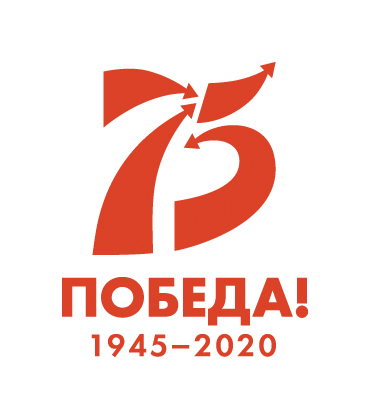 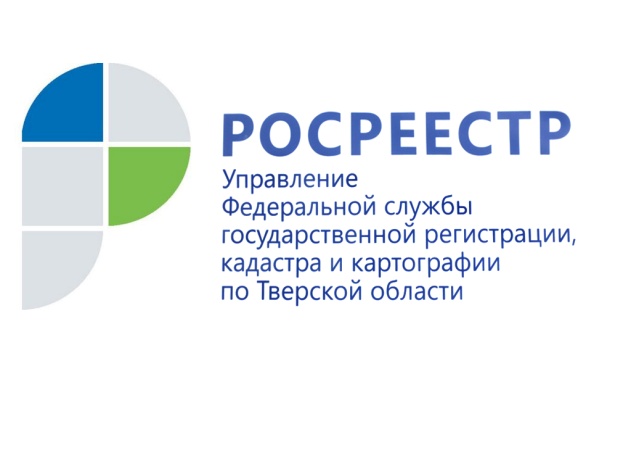 ПРЕСС-РЕЛИЗВ Тверской области на кадастровый учёт поставлен Парк ПобедыУправлением Росреестра по Тверской области поставлен на кадастровый учёт земельный участок, расположенный под Парком Победы в  с. Васильевское Михайловского сельского поселения. Постановка на учёт осуществлена в рамках акции «Наследие Победы» ⃰, проводимой тверским Росреестром совместно с  кадастровыми инженерами региона, по постановке на кадастровый учёт земельных участков, расположенных под воинскими захоронениями, а также памятников воинам, павшим в Великой Отечественной войне 1941-1945 гг. Парк Победы заложен в с. Васильевское в конце 1960-х – начале 1970-х гг. местным краеведом и общественным деятелем Фёдором Елисеевым в память о воинах-односельчанах, погибших в годы Великой Отечественной войны. В парке установлена входная группа и мемориальная доска с ограждением, высажены аллеи деревьев. До недавнего времени границы участка под парком установлены не были.  Руководитель Управления Росреестра по Тверской области Николай Фролов: «Решение о включении Парка Победы в перечень объектов недвижимости, постановка на кадастровый учёт которых осуществляется в рамках акции «Наследие Победы», принято на основании обращения, поступившего в Управление от Тверской региональной общественной организации «Волость». В обращении содержалась просьба о внесении в Единый государственный реестр недвижимости (ЕГРН) границ земельного участка, расположенного под Парком Победы, в целях его сохранения и придания ему официального статуса». Учитывая значимость парка для местных жителей, кадастровым инженером в короткие сроки на безвозмездной основе были проведены все необходимые геодезические работы, а также  подготовлен межевой план, на основании которого границы земельного участка, расположенного под парком, были внесены в ЕГРН. На публичной кадастровой карте земельный участок теперь можно найти по кадастровому номеру 69:10:0120701:1210.Следующим этапом в узаконивании статуса парка станет регистрация права муниципальной собственности на данный объект, что в дальнейшем упростит администрации МО «Михайловское сельское поселение» исполнение обязанностей по содержанию и благоустройству парка.⃰В акции Управления Росреестра по Тверской области «Наследие Победы» принимают участие кадастровые инженеры, члены тверских подразделений Ассоциации СРО «Кадастровые инженеры» и Ассоциации СРО «Объединение профессионалов кадастровой деятельности», а также специалисты регионального филиала Федеральной кадастровой палаты Росреестра и ГБУ Тверской области «Центр кадастровой оценки и технической инвентаризации». В настоящее время тверским Росреестром поставлено на кадастровый учёт 35 памятников и воинских захоронений, расположенных в Нелидовском и Осташковском городских округах, а также Бельском, Фировском, Кесовогорском, Оленинском, Старицком и Весьегонском районах.О РосреестреФедеральная служба государственной регистрации, кадастра и картографии (Росреестр) является федеральным органом исполнительной власти, осуществляющим функции по государственной регистрации прав на недвижимое имущество и сделок с ним, по оказанию государственных услуг в сфере ведения государственного кадастра недвижимости, проведению государственного кадастрового учета недвижимого имущества, землеустройства, государственного мониторинга земель, навигационного обеспечения транспортного комплекса, а также функции по государственной кадастровой оценке, федеральному государственному надзору в области геодезии и картографии, государственному земельному надзору, надзору за деятельностью саморегулируемых организаций оценщиков, контролю (надзору) деятельности саморегулируемых организаций арбитражных управляющих. Подведомственными учреждениями Росреестра являются ФГБУ «ФКП Росреестра» и ФГБУ «Центр геодезии, картографии и ИПД». Контакты для СМИМакарова Елена Сергеевнапомощник руководителя Управления Росреестра по Тверской области+7 909 268 33 77, (4822) 34 62 2469_press_rosreestr@mail.ruwww.rosreestr.ruhttps://vk.com/rosreestr69170100, Тверь, Свободный пер., д. 2